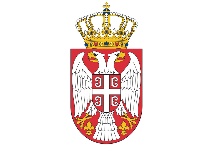 Република СрбијаМИНИСТАРСТВО ЗА ЉУДСКА И МАЊИНСКА            ПРАВА И ДРУШТВЕНИ ДИЈАЛОГ                  Број: 90-00-00051/2021-01/08                 Датум: 22. јун 2022. године                    Булевар Михајла Пупина 2                         Н о в и     Б е о г р а дИ З В Е Ш Т А ЈО СПРОВЕДЕНОЈ ЈАВНОЈ РАСПРАВИ О ПРЕДЛОГУ AКЦИОНОГ ПЛАНА ЗА СПРОВОЂЕЊЕ СТРАТЕГИЈЕ ЗА СТВАРАЊЕ ПОДСТИЦАЈНОГ ОКРУЖЕЊА ЗА РАЗВОЈ ЦИВИЛНОГ ДРУШТВА У РЕПУБЛИЦИ СРБИЈИ ЗА ПЕРИОД 2022-2023. ГОДИНЕI УВОДНЕ НАПОМЕНЕ	На основу члана 41. став 3. Пословника Владе („Службени гласник РС“, број 61/06 – пречишћен текст, 69/08, 88/09, 33/10, 69/10, 20/11, 37/11, 30/13 и 76/14), на предлог Министарствa за људска и мањинска права и друштвени дијалог, Одбор  за правни систем и државне органе Владе донео је Закључак 05 Број: 90-3932/2022  од 18.05.2022. године, којим се одређује да спровођење јавне расправе у Републици Србији о Предлог aкционог плана за спровођење Стратегије за стварање подстицајног окружења за развој цивилног друштва у Републици Србији за период 2022-2023. године, у периоду 19.05.2022 до 08.06.2022. године.II ПОСТУПАК ОБЈАВЉИВАЊА ЈАВНЕ РАСПРАВЕ Програмом јавне расправе одређено је да се Предлог aкционог плана за спровођење Стратегије за стварање подстицајног окружења за развој цивилног друштва у Републици Србији за период 2022-2023. године, са пратећим материјалом објави на порталу еКонсултације https://ekonsultacije.gov.rs/  и интернет страници Министарствa за људска и мањинска права и друштвени дијалог, http://minljmpdd-minljmpdd.apps.wh.gov.rs.  Све ближе информација о јавној расправи и потребна објашњења могла су се добити у Сектору за сарадњу са цивилним друштвом, Министарства за људска и мањинска права и друштвени дијалог. Представници државних органа, органа аутономне покрајине, органа јединица локалних самоуправа, јавних служби, привредних субјеката, синдиката, организација цивилног друштва, академске заједнице, медија, као и друге заинтересоване стране могле су своје предлоге, коментаре и сугестије у току трајања јавне расправе да доставе достављањем коментара директно на порталу еКонсултације или у писаном обику на електронску адресу: sek.scd@minljmpdd.gov.rs, попуњавањем формулара који је био објављен на интернет страници министарства, као и да их упуте поштом на адресу: Министарство за људска и мањинска права и друштвени дијалог, Булевар Михајла Пупина 2, 11070 Нови Београд.	У току спровођења јавне расправе, на текст Предлог aкционог плана за спровођење Стратегије за стварање подстицајног окружења за развој цивилног друштва у Републици Србији за период 2022-2023. године на електронску адресу Министарства за људска и мањинска права и друштвени дијалог пристигло укупно 7 коментара и то од стране:Траг фодације,Повереника за информације од јавног значаја и заштиту података о личности,Републичког секретаријата за јавне политике,Министарство правде,Повереника за заштиту равноправности,Центар локалне демократије Суботица,Министрства омладине и спорта.III ПРИМЕДБЕ НА ПРЕДЛОГ AКЦИОНОГ ПЛАНА СА ЗАКЉУЧЦИМАПримедбе на Предлог aкционог плана за спровођење Стратегије за стварање подстицајног окружења за развој цивилног друштва у Републици Србији за период 2022-2023. године, са закучцима дати су у следећој табели која је усклађена са формом обраса за доставу коментара и сугестија:Извештај о спроведеној јавној расправи биће објављен на порталу еКонсултације и интернет презентацији Министарства за људска и мањинска права и друштвени дијалог.ПОДНОСИЛАЦ КОМЕНТАРА/СУГЕСТИЈЕ ОРГАНИЗАЦИЈА/  ОРГАН ЈАВНЕ УПРАВЕОПШТИ КОМЕНТАР/СУГЕСТИЈАПРЕДЛОГ ЗА ДОДАВАЊЕ ИЛИ ИЗМЕНУ ТЕКСТАОБРАЗЛОЖЕЊЕ ПОДНОСИОЦА КОМЕНТАРАМИНИСТАРСТВОА ЗА ЉУДСКА И МАЊИНСКА ПРАВА И ДРУШТВЕНИ ДИЈАЛОГ Траг фодацијaИндикатори на нивоу циља и на нивоу мере нису адекватно постављени јер садрже почетну вредност не, а крајњу вредност да или унапређено. Предлажемо да индикатори буду квантификовани, да постоје механизми за њихово мерење који су адекватно методолошки постављениПредлог није прихваћен. Постављени Индикатори су дефинисани у Стратегији за стварање подстицајног окружења за развој цивилног друштва у Републици Србији за период 2022 -2030. године и скохно томе су пренети у Акциони план за њено спровођење. Обзиром да не постоји базна вредност за наведене индикаторе у квантитативном смислу, прогрес се може мерити једино на предложен начин, у ком се мери постојеање односно не постојање показатеља. У свим случајевима када је постојала могућност квантификовања на тај начин је и представљена.Термин “подизање свести” се неколико пута понаваља кроз цео Акциони план на нивоу циља, мера и активности, а детаљније образложено у наставку табеле.   Четврти показатељ исхода у оквиру Посебног циља 3; активност 3.1.9; Шести показатељ резултата у оквиру Мере 3.4; активност 3.6.8; Мера 4.6. као и први показатељ резултата на нивоу ове мере.Побројане мере и активности у свом називу садрже термин свест који је тешко дефинисати, а самим тим, тешко је и поставити индикаторе за подизање свести. Става смо да приликом дефинисања ових мера и активности треба користити термин информисање, из разлога што такав индикатор (ниво информисања) може да се мери кроз податке на друштвеним мрежама, кроз традиционалне медије и остале комуникацијске канале.Предлог није прихваћен. По мишљењу чланова Посебне радне групе синтагма „подизање свести“ је свеобухватнија па термин није прихваћен.Други показатељ резултата Мере 2.1 није адекватно дефинисан јер не осликава транспарентност финансирања и финансијску одрживост цивилног сектора.Смањен број жалби ОЦД на резултате јавних конкурса - наведено као циљана вредност -  Мањи број у односу на 2022. годинуСтава смо да је најбољи показатељ транспарентности доступност свих информација током читавог процеса финансирања ОЦД на јавним конкурсимаПредлог је усвојен. Корекција показатеља извршена је  у складу са накнадно доставњеним додатним коментарима.Мера 3.2 Додати активности које доприносе унапређењу правног и фискалног оквира за развој групног финансирања на бази донација. Предлог је усвојен.Додата је тражена активност у оквиру мере 3.2.Недостаје активност која се односи на унапређење нормативних оквира који омогућавају подстицаје за корпоративна давања, а на основу препорука датих у Филантропској агенди 2.0 - попут усвојених измена Закона о порезу на добит правних лица и Закона о порезима на имовину како би се разрешило питање институционалних грантова и донација као основне имовине задужбина, донације у непокретностима третирале као порески расход, одговорност за коришћење донације пренела на примаоца и разјаснио порески третман дела поклона који се преноси у следеће пореско раздобље. Ове активности повољно би деловале на развој задужбинарства и позитивно утицале на развој корпоративне филантропије и финансијску одрживост организација цивилног друштва.Предлог није прихваћен. прихвата се. Предложене измене прописа није могуће извршити у периоду трајања Акционог плана.Недостаје активност која се односи на унапређење доступности информација о резултатима филантропских активности кроз успостављање система за прикупљање података, а према препорукама датим у истраживању “Унапређење филантропије у Србији - побољшање законског оквира” које су заједно спровеле Траг фондација и Фондација Каталист Балканс 2016. године - сачинити специфичан и посебан образац за извештавање правних лица Пореској управи о давању за опште добро који би омогућио тачно извештавање од стране правних лица и пружио бољу основу за контролу такве врсте давања. Истовремено, образац би омогућио прикупљање тачних и ажурних података о нивоу, циљу и корисницима давања за опште добро од стране правних лица.Предлог је прихваћен.Додата је нова активност у оквиру мере 3.2.3.1.8. Обезбедити активну партиципацију ОЦД у тематским Друштвеним дијалозима о одрживом развоју Р. Србије до 2030. годинеОстаје нејасно на који начин ће се обезбедити активна партиципација и како ће се мерити учешће ОЦДПредлог је прихваћен.Назив активности се коригује на начин да гласи: „Обезбедити партиципацију ОЦД у тематским Друштвеним дијалозима о одрживом развоју Р. Србије до 2030. године.“ Партиципација ОЦД ће бити мерена бројем учесника из реда ОЦД у друштвеним дијалозима. Мера 3.1. Унапређење нормативног оквира у области социјалне заштите, који је усклађен са међународним стандардима и обезбеђује одрживост услуга које пружају ОЦД.Није адекватно дефинисан систем праћења имплементације услуга социјалне заштитеПредлог није прихваћен.Овим акционим планом није предвиђено праћење имплементације услуга социјалне заштие, већ само унапређење нормативног оквира за пружење услуга у складу са међународним стандардима.Први показатељ Мере 3.2 Унапређен нормативни оквир за пореске олакшице за корпоративне даваоце и појединцеСматрамо да текст буде следећи: “Унапређен нормативни оквир за пореске олакшице за правна и физичка лица” јер тај начин укључује шири спектар правних лица нпр коорпорације, СМЕ и друге.Предлог је прихваћен.Извршене су корекције у складу са сугестиом. Активност 3.2.1 Усвојене измене Закона о порезу на доходак грађана у циљу обезбеђивања пореских олакшица за појединце за давање за опште добро. и Активност 3.2.3. Увести пореске олакшице за појединцеСматрамо да рокови за завршетке ових  активности нису усклађени и оствариви.Сугестија за активност 3.2.1. се не прихвата.Активност 3.2.3 замењена је са активности „Изменити правни и фискални оквир за групно финасирање на бази донација“ у складу са предлогом Траг фондације. 3.2.5. Организовати  друштвени дијалог на тему значаја филантропских активности као давања за опште добро свих грађана.Предлог је прихваћен.Активности је измењена на начин да гласи:„Организовати друштвени дијалог на из области филантропије као давања за опште добро.“2.Републички секретаријат за јавне политикеУ делу Акционог плана 3. ФИНАНСИЈСКА СРЕДСТВА ПОТРЕБНА ЗА СПРОВОЂЕЊЕ АКЦИОНОГ ПЛАНА, није наведенa процена укупног износа потребних буџетских финансијских средстава за реализацију Акционог плана. Сугеришемо да наведете процену износа укупних средстава за 2022. и 2023. годину. Такође, уколико поседујете информацију о процени вредности средстава који ће се реализовати кроз донаторску подршку, сугеришемо да наведете и тај износ.Напомињемо да је у складу са чланом 58. Уредбе о методологији управљања јавним политикама, анализи ефеката јавних политика и прописа и садржају појединачних докумената јавних политика („Службени гласник РС” број 8/19, у даљем тексту: Уредба), неопходно навести процену финансијских средстава за реализацију сваке од мера и везу са програмским буџетом. С обзиром да се Акциони план односи на временски период 2022-2023. годину, потребно је у табеларном приказу Акционог плана навести укупна процењена финансијска средства за 2022. и 2023. годину, као и везу са програмским буџетом.          Такође, указујемо да у табеларном приказу Акционог плана, у колони „Укупна процењена финансијска средства у 000. дин” текст којим се означавају године важења Акционог плана т+1 и т+2, потребно је брисати и унети конкретну годину, односно уместо т+1 треба унети 2022, а уместо т+2 унети 2023. С обзиром да спровођење Акционог плана обухвата период за 2022. и 2023. годину, сугеришемо да се колона 2023. година брише из акционог плана.Предлог је прихваћен.Извршене корекције које се односе на финансијска средства и начине навођења процене и везе са програмским буџетом.       Приликом формулисања назива показатеља кроз цео текст Акционог плана сугеришемо да је у колони „Јединица мере” потребно  прецизирати да ли се његове циљане вредности односе на годишње или укупне (кумулативне) вредности показатеља, тако што се испод текста број/проценат у загради наводи (годишње) или (кумулатив).Предлог је прихваћен.Кроз цео текст Акционог плана потребно је у колони „Циљана вредност у 2022. години (т+1)” избрисати (т+1).Предлог је прихваћен.Кориговано у складу са сугестијом.  Примећена је грешка у нумеричком навођењу мера и после мере 3.4 се наводи мера 3.6, а треба да буде мера 3.5. Потребно је изменити.Предлог је прихваћен.Кориговано у складу са сугестијом. Мера 1.1, показатељ 1: „Удео нацрта закона за које  је спроведена јавна расправа у укупном броју предлога закона које је утврдила Влада РС, на годишњем нивоу”.  У колони јединица мере сте навели „Проценат”  и сходно томе у колонама базна година и циљане вредности се наводи само број, без ознаке %. Потребно је избрисати ознаке %.Предлог је прихваћен.Кориговано у складу са сугестијом.Мера 1.1, показатељ 2: „Удео ДЈП за које је спроведена јавна расправа у укупном броју ДЈП које је донела Влада РС, на годишњем нивоу”.Није наведена почетна (за 2021. годину) и циљане вредности за 2022. и 2023. годину. Према интерној РСЈП статистици, у 2021. години је спроведена јавна расправа за 83.3% ДЈП у укупном броју ДЈП које је донела Влада РС (за 16,6% није спроведена јавна расправа). Предлог да као почетну вредност наведете овај податак (83.3).Предлог да као циљане вредности за 2022. и 2023. годину, наведете (100).У колони извор провере следећи текст „Извештаји РСЈП” преименовати да гласи: „Извештај о раду РСЈП”.Предлог је прихваћен.Кориговано у складу са сугестијом.Мера 1.4, активност 1.4.1: „Дефинисати, на конкурсима МКИ,  као приоритетну тему  активности ОЦД унапређење слике цивилног сектора у медијима и јавности”.Активност  1.4.1 је нејасно дефинисана и не може се тачно закључити која је њена сврха. Препорука је да се предефинише и гласи: „На конкурсима МКИ за производњу медијског садржаја, дефинисати као приоритетан критеријум улогу и значај организација цивилног друштва”.Предлог је прихваћен.Извршена је корекција у сарадњи са Министарством културе и инфомисања на начин да гласи: „ Дефинисати, на конкурсима МКИ,  као приоритетну тему  активности ОЦД унапређење слике цивилног сектора у медијима и јавности“. Предложени термин „критеријуми“ замењен је термином „тема“ који је усаглашен са актима МКИ. Мера 2.1, показатељ 2: „Смањен број жалби ОЦД на резултате јавних конкурса”.У колони јединица мере навели сте „Број”, а у колони почетна вредност „НЕ”. Сходно томе препорука је да се у колони  почетна вредност наведе одређени број тј. „НЕ” је потребно  избрисати јер није усклађено са наведеном јединицом мере. Такође, за овај показатељ неисправно се наводе циљане вредности као текст („Број” и „Мањи број у односу на 2022. годину”). Препорука је да се текст брише и  наведе процена одређеног броја смањења жалби ОЦД на резултате јавних конкурса. На основу овако дефинисане почетне и циљаних вредности, није могуће пратити за колико је смањен број жалби ОЦД, а самим тим није могуће одредити степен реализације мере, као ни степен постизања посебног циља 2.Предлог је прихваћен.Показатељ је додатно прецизиран на начин који обезбеђује мерљивост прикупљених података да гласи: „ Смањен број одбијених жалби ОЦД на резултате јавних конкурса у односу на укупан број жалби.“Мера 2.2, показатељ 1: „Број спроведених обука за запослене у органима јавне управе  за планску и транспарентну доделу, праћење и евалуацију доделе буџетских средстава намењених за програме и пројекте ОЦД” и показатељ 2: „Број запослених у органима јавне управе који су обучени за планску и транспарентну доделу, праћење и евалуацију доделе буџетских средстава намењених за програме и пројекте ОЦД”.За оба показатеља није наведена циљана вредност за 2022. годину, док је за циљану вредност за 2023. годину методолошки неисправно наведен следећи текст: „Повећан број у односу на 2022. годину” који је потребно брисати. Препорука РСЈП је да се наведе циљана вредност за 2022. и 2023. год.Такође, за ова два показатеља приликом њиховог формулисања у колони јединица мере потребно је прецизирати да ли се његове циљане вредности односе на годишње или укупне (кумулативне) вредности показатеља. Препорука је да се у колони јединица мере, испод речи „Број” у загради наведе кумулатив или годишње.Предлог је прихваћен.Унете су базне и циљане вредности. Мера 2.3, показатељ 2: „Број обучених представника ОЦД у области транспарентно управљање додељеним буџетским средствима на годишњем нивоу”У колони циљана вредност за 2023. годину методолошки је неисправно наведен следећи текст: „Повећан број у односу на 2022. годину” и препорука је да се брише. Потребно је уместо текста навести број.Предлог је прихваћен.Извршена је корекција у складу са сугестијом.Мера 3.1, показатељ 3: „Повећан број акредитованих ОЦД као пружалаца услуга социјалне заштите” и показатељ 4. „Повећан број услуга у заједници које омогућавају да корисници система социјалне заштите којима је потребна интензивнија подршка већину својих потреба задовољавају у природном окружењу”.За оба показатеља, следеће циљане вредности методолошки нису исправно наведене: „Повећан број у односу на 2021. и 2022. годину”, „Повећан број у односу на т+1” и „Повећан број у односу на т+2” и препорука је да се избришу. Потребно је навести почетне и циљане вредности за 2022. и 2023. годину.Предлог је прихваћен.Корекције су извршене. Мера 3.2, показатељ 3: „Повећан број филантропских активности од стране различитих група дародаваца”.Потребно је навести почетну и циљане вредности за 2022. и 2023. годину. Ако нису дефинисане почетне и циљане вредности, није могуће мерити да ли је повећан број филантропских активности. Уколико није могуће навести ове обавезне елементе, препорука је да се избрише овај показатељ.Предлог је прихваћен.Корекције су извршене у складу са сугестијом. Мера 3.3, показатељ 2: „Обезбеђен диверзитет финансирања ОЦД кроз алтернативне изворе финансирања и социјално предузетништво”.Потребно је навести јединицу мере, почетну вредност, као и циљане вредности за 2022. и 2023. годину.Предлог је прихваћен.Корекције су извршене у складу са сугестијом. Мера 3.4, показатељ 2: „Ангажовање волонтера поједностављено”.Потребно је навести јединицу мере, почетну вредност, као и циљане вредности за 2022. и 2023. годину.Предлог није прихваћен. Показатељ је брисан након консултација са Министарством за рад, запошљавање, борачка и социјална питања.Мера 3.4, показатељ 3: „Повећан број волонтера из популације младих у Републици Србији”У колони јединица мере се наводи број, а почетна и циљане вредности су приказане као проценат. Потребно је ускладити навођење почетне и циљаних вредности у односу на јединицу мере тј. приказати их кроз број.Предлог је прихваћен.Корекције су извршене у складу са сугестијом. Мера 3.4, показатељ 4: „Повећан број подстицајних мера и програма којима се промовише/подржава  волонтирање”.У колони јединица мере се наводи број, а као почетна и циљана вредност се наводи вредност/износ у динарима. Потребно је ускладити навођење почетне и циљаних вредности са јединицом мере и називом показатеља (у називу показатеља се наводи да је повећан број подстицајних мера). Такође, наведену циљану вредност за 2023. годину„Повећан број у односу на 2022. годину” потребно је избрисати и навести број.Предлог је прихваћен.Кориговано је навођење јединица мере и почетних и циљаних вредности. Такође је показатењ додатно прецизиран да гласи: „Износ подстицајних мера и програма којима се промовише/подржава  волонтирање код младих.“Мера 3.4, показатељ 6: „Повећан проценат младих који имају свест о значају и ефектима волонтирања и филантропских активности”.Потребно је навести Извор провере.Предлог је прихваћен.Извршене су корекције у складу са сугестијом.Мера 3.6, показатељ 2: „Повећан број акредитованих програма неформалног образовања које спроводи ОЦД унетих у Регистар НОКС – Подрегистар ЈПОА” и показатељ 3: „Повећан број ОЦД са акредитованим програмима који обуку спроводе код послодаваца укључених у дуално образовање”.За оба показатеља потребно је навести почетну и циљане вредности у односу на наведену јединицу мере (број). Методолошки није исправно наводити следећи текст: „Повећан број” и „Повећан број у односу на  т+1” и потребно га је брисати.Предлог је прихваћен.Извршене су корекције у складу са сугестијом.Мера 4.4, показатељ 1: „Број претњи/напада на припаднике ОЦД и бранитеље људских права” Методолошки није исправно наводити за циљане вредности за 2022. и 2023. годину следећи текст: „Смањен број”. Потребно је избрисати текст и навести број, с обзиром да је наведен број (73) као почетна вредност.Предлог је прихваћен.Извршене су корекције у складу са сугестијом.3.Министарство правдеНапомињемо да је за успешну реализацију активности 4.4.3. неопходно затражити мишљење Врховног касационог суда и Републичког јавног тужилаштва на Предлог Акционог плана, имајући у виду да нису били чланови Радне групе. Такође, треба имати у виду и чињеницу да Врховни касациони суд и Републичко јавно тужилаштво такву врсту података не прикупљају.Предлог није  прихваћен.У складу са додатним консултацијама са Министарством правде, активност је замњена новом активности коју је могуће у потпуности реализовати током трајања АП. Активност је замњена следећом активности: „ Организовати округле столове са ОЦД, два пута годишње, о имплементцији активности из потпоглавља Основна права из rевидираног Акционог плана за поглавље 23. „4.Министарство омладине и спортаАктивност  3.6.1. Повећање броја ОЦД које кроз учешће у јавним конкурсима МПНТР доприносе  развоју и унапређењу образовања.Уколико остане МПНТР као носилац, брисати  МОС као партнера.Предлог је прихваћен.Кориговано. Активност 3.6.9. Спровођење кампање у циљу  подизања свести о важности  целоживотног неформалног образовања  и могућностима ове врсте образовања кроз програме ОЦД.Активност коју МОС већ ради, те може бити партнер.Предлог је прихваћен.Кориговано.5.Центар локалне демократије Суботица1.4.1. Дефинисати, на конкурсима МКИ,  као приоритетну тему  активности ОЦД унапређење слике цивилног сектора у медијима и јавности.Изменити:  Унапређено медијско извештавање о улози ОЦД у друштвуПредлог није прихваћен.Мера је редефинисана у складу са сугестијама РСЈП и усаглашена са МКИ.1.4.2. Организовати друштвене дијалоге на тему унапређење слике цивилног сектора у медијима и јавности.Организовати активности које подстичу друштвени дијалог у циљу унапређеног медијског извештавања и разумевања јавности о улози ОЦД  Предлог је прихваћен.Коригован назив активности. Посебан циљ 2: Унапређена транспарентност у финансирању програма и пројеката ОЦД из буџетских средстава и сагледавање додељене подршкеСагледавање заменити са: Праћење реализације и евалуације пројеката ОЦД. Предлог је прихваћен.Извршена корекција. Мера 3.2. Унапређење свеукупног нормативног оквира од значаја за филантропију, укључујући пореске прописе, транспарентност и видљивост филантропских активности. Заменити са: Јавно доступни систематски подаци о ефектима филантропских активности.Предлог је прихваћен.Посебни циљ 4:  Обезбеђено веће учешће ОЦД у процесу европских интеграција. Број ОЦД укључених у праћење преговарачких поглавља.НКЕУ сада има већи број ОЦД у Радним групама него сто је циљана вредност у 2022, у извор провере потребно је ставити и НКЕУ.Предлог је прихваћен.Посебан циљ 4, индикатор два: Број консултација са  ОЦД у циљу програмирања и праћења  спровођења средстава ЕУ.Kолико је мени познато консултације се организују у оквиру ИПА ЦБЦ И ИПА ЦСФ програма, у оквиру којих се може вршити праћење ефеката. Дефиниција  програмирање и праћење спровођења средстава, са наведеним бројевима активности ..скок са 5 на 10 делује нереално.Предлог није прихваћен.Задржане су предложене циљне вредности. Проценат грађана који је обавештен о улози ОЦД  у области ЕУ интеграција.Предлажем да се ова Ставка укине..јер је већ покривена претходном .., анализа јавног мњења као извор провере може се додати на претходну.Предлог није прихваћен.Задржан је предложени индикатор. Активност 4.3.2. Одредити контакт тачке за сарадњу са ОЦД у органима који учествују у Преговарачким групама у циљу прикупљања података о заједничким активностима са ОЦД  у области ЕУ интеграција.Сигурна сам да у појединим министарствима ове контакт тачке постоје. можда боље дефинисати: сачинити обједињену евиденцију контакт тачак.Предлог је прихваћен.Извршена корекција. 4.3.3. Објављивати извештаје о активностима и раду са грађанима у областима од значаја за европске интеграције на интернет страницамаМислим да је потребно повезати са: унапређивати информисаност грађана о ЕУ интеграцији. и то као континуирана активност, уз праћење броја информација по поглављима. Током обе године.Предлог није прихваћен.6.Повереник за информације од јавног значаја и заштиту података о личности2.2.3. Спроводити обуке на тему израде годишњих извештаја у складу са ЗСПЈЗ за запослене у државној управи.2.2.5. Спроводити обуке на тему израде годишњих извештаја у складу са ЗСПЈЗ за запослене у ЈЛС 2.3.3. Спроводити обуке за ОЦД на тему израде годишњих извештаја у складу са ЗСПЈЗгде је Повереник препознат као „Орган који спроводи активност”Повереник је на становишту да се у Предлогу Акционог плана у тачкама 2.2.3, 2.2.5 и 2.3.3. где је носилац активности Повереник, измени текст тако да гласи: ”ПИЈЗ у делу планирања обука и обезбеђивања предавача, МЉМПДД и МДУЛС у делу организовања обука и реализације ове активности”. Коначно циљ и предмет Стратегије и Акционог плана су у домену наведених министарстава.Имајући у виду да су у Предлогу Акционог плана обуке за планску и транспарентну доделу, праћење и евалуацију доделе буџетских средстава и остварености постављених циљева које   се реализују у оквиру НАЈУ, према усвојеном програму у ком нема сегмента који се тиче Закона о приступу информација од јавног значаја, предложено је да се обуке из ове области препознају као посебне активности.У том контексту је Повереник препознат као „Орган који спроводи активност”, уз поједине партнерске институције чија задужења нису појединачно наведена у Предлогу Акционог плана, а које се своде на техничку организацију обука — обезбеђења простора са техничким предусловима, послужекьем и позивањем полазника обука, док је Повереникова улога у опредељењу адекватних предавача и вршења саме обуке. Процена трошкова ових активности може одредити сходно броју планираних обука, броју учесника, месту одржавања обуке (у Београду или територији Србије), а неопходно је одредити и да ли ће се неопходна средства финансирати из Буџета РС или из донација, и направити везу са програмским буџетом, односно бројем програма и програмске активности са које ће се финансирати ове обуке.Стручна Служба Повереника је урадила процену трошкова ових активности и исти износе преко 6 милиона динара. У буџету Повереника у претходним годинама нису постојала  средства за ове намене. Приликом планирања финансијског плана за 2023. годину Повереник свој план мора исказати у оквиру лимита средства датих од стране  Министарства финансија, а у оквиру задатог лимита већ сада се са сигурношћу неће моћи исказати ова средства. Будући да Акциони план још увек није усвојен, од Министарства финансија се средства за ове намене не би могла потраживати у роковима неопходним за реализацију планираних активности,  С обзиром на чињеницу да Повереник није у могућности да обезбеди ова средства у буџету, овим дописом иницирамо измену у Предлогу Акционог плана за спровођење Стратегије у наведеним тачкама 2.2.3, 2.2.5 и 2.3.З.Предлог је прихваћен.7.Поверенк за заштиту равносправности Примили смо Предлог Акционог плана за спровођење Стратегије за стварање подстицајног окружења за ОЦД за период 2022-23. Констатовали смо да сте унели дату сугестију, која се односи на подизање капацитета ОЦД за покретање поступака заштите права. С тим у вези, сматрамо да наша институција може бити носилац активности, али само у погледу подизања капацитета ОЦД за покретање поступака пред Повереником за заштиту равноправности. Будући да напади на ОЦД, као и механизми заштите обухватају изузтено широк спектар људских права, било би корисно да се укључе и други органи и организације пред којима се могу покренути поступци.  Поред тога, у наведене активности би требало укључити и ОЦД.  Предлог је прихваћен.